INFORMACJA PRASOWAPierwszy odcinek bajki Atopowi Bohaterowie Warszawa, 17 grudnia  2015 - Atopowe zapalenie skóry (AZS) jest jednym z najczęstszych schorzeń wieku dziecięcego, w Polsce choruje na nie już co piąte dziecko. Kampania Atopowi Bohaterowie zwraca uwagę na psychologiczne skutki AZS u dzieci. Jednym z nich jest obniżone poczucie własnej wartości. Aby pomóc małym atopikom zaakceptować siebie i zrozumieć chorobę, powstaje 5 odcinków bajki terapeutycznej. Każdy z nich opowiada o wybranym aspekcie AZS i emocjach jakie temu towarzyszą. Pierwsza część, Swędzący potwór, pojawiła się właśnie na stronie kampanii.Często zapominamy, że troska o stan emocjonalny małego atopika jest tak samo ważna, jak dbałość 
o kondycję jego skóry. Celem bajki jest zwrócenie uwagi na dziecięce emocje, a także uświadomienie dzieciom, że nie są osamotnione w swojej chorobie, a obok jest wiele innych osób, borykających się 
z takimi samymi ograniczeniami. Jak mówi Marta Żysko-Pałuba psycholog i psychoterapeutka, ekspert kampanii „Bajki terapeutyczne mają doskonały wpływ na kształtowanie emocji dzieci w wieku wczesnoszkolnym. Uczą rozpoznawania 
i akceptacji własnych oraz cudzych emocji, pokazują, że każda emocja jest ważna i że wszyscy ludzie przeżywają te same uczucia, choć każdy na swój sposób. Pomagają uporać się z dziecięcymi lękami, trudnościami i wątpliwościami. Poprzez bajkę, dziecko doświadcza rozwiązania trudnej sytuacji, dzięki czemu jest przekonane o swojej niezależności, wewnętrznej sile, buduje poczucie własnej wartości 
i sprawczości”.Bajka Atopowi Bohaterowie jest efektem współpracy autorki Roksany Jędrzejewskiej Wróbel, psycholog dziecięcej Marty Żysko - Pałuby oraz rodziców atopików, którzy dzielą się swoimi doświadczeniami związanymi z chorobą dzieci. Głównymi bohaterami bajki są Emil i Emilka, dzieci chore na AZS. Emil ma 5 lat i uczęszcza do przedszkolnej zerówki. Jest nieśmiałym, zamkniętym w sobie chłopcem. AZS sprawia, że jest niepewny siebie, wycofany. Emilka ma 7 lat i chodzi do drugiej klasy, jest przeciwieństwem swojego kolegi. Lubi aktywnie spędzać czas, miewa trochę szalone pomysły. Choroba to jej wróg, z którym musi walczyć. W pierwszym odcinku bohaterka próbuje poradzić sobie ze złością, którą stale odczuwa ze względu na nie dający jej spokoju uporczywy świąd, zawsze obecny w atopowym zapaleniu skóry.Czy Emilce uda się oswoić swędzącego potwora? Czy znajdzie sposób na opanowanie negatywnych emocji?  Odpowiedź jest dostępna już teraz na www.atopowibohaterowie.pl.Organizatorem kampanii „Atopowi Bohaterowie” jest marka Emolium®, dla której ważna jest poprawa komfortu życia osób z przykrymi dolegliwościami skórnymi, w tym m.in. AZS. Partnerami akcji są: Instytut Matki i Dziecka, Polskie Towarzystwo Dermatologiczne oraz Komitet Ochrony Praw Dziecka.Dodatkowych informacji udzielają:Katarzyna RYKACZEWSKA                                                                                          Starszy KonsultantTEL.: +48 602 600 867e-mail: katarzyna.rykaczewska@havasww.com                                                                                                                                                      Alicja JABŁOŃSKA - KRZYWYPR Manager DermocosmeticsTEL.: +48 22 280 82 45, +48 724 247 245e-mail: alicja.krzywy@sanofi.com	Informacje o Emolium® Emolium® to kompletne emolienty, stworzone z myślą o pielęgnacji i ochronie skóry dzieci i dorosłych. Dostarczają skórze składniki niezbędne do utrzymania jej w zdrowiu i fizjologicznej równowadze. Rekomendowane są do codziennej pielęgnacji skóry wrażliwej, suchej, skłonnej do podrażnień, alergii lub zmian atopowych. Bogate formuły oparte na sprawdzonych składnikach działają zarówno na powierzchni, jak i w głębokich warstwach naskórka, chroniąc zdrowie skóry dzieci i dorosłych. Emolium od lat cieszy się zaufaniem lekarzy dermatologów i pediatrów, farmaceutów oraz konsumentów. Jest laureatem licznych nagród przyznawanych przez te środowiska.Informacje o Nepentes Pharma Nepentes Pharma koncentruje się na budowaniu pozycji rynkowej marek dermokosmetycznych i pediatrycznych. Zajmuje drugą, pod względem wartości sprzedaży, pozycję na rynku dermokosmetycznym w Polsce. Kreuje sukces takich marek, jak Emolium – lider rynku emolientów oraz Iwostin dedykowany skórze wrażliwej, wymagającej m.in. naczynkowej, ze zmianami trądzikowymi czy przebarwieniami, a także międzynarodowych marek pediatrycznych m.in. Marimer, A-cerumen. Nepentes Pharma jest częścią Grupy Sanofi w Polsce. Więcej informacji na www.nepentes.pl.Informacje o SanofiFirma Sanofi, działający na skalę globalną lider sektora farmaceutycznego, zajmuje się odkrywaniem, opracowywaniem i upowszechnianiem rozwiązań terapeutycznych, które zaspokajają potrzeby pacjentów. Sanofi rozwija pozycję lidera w siedmiu głównych obszarach terapeutycznych: rozwiązania dla cukrzyków, szczepionki dla ludzi, innowacyjne leki, środki ochrony zdrowia, rynki wschodzące, zdrowie zwierząt oraz nowa spółka Genzyme. Firma Sanofi jest notowana na giełdach w Paryżu (EURONEXT: SAN) i Nowym Jorku (NYSE: SNY).Do Grupy Sanofi w Polsce należą: Sanofi-Aventis Sp. z o.o. – producent leków innowacyjnych i OTC (bez recepty), Sanofi Pasteur, największy na świecie producent szczepionek, Zentiva – lider produkcji leków generycznych 
w Europie Środkowo-Wschodniej, Nepentes Pharma, uznana spółka działająca w branży dermokosmetycznej, Genzyme, producent leków stosowanych w chorobach rzadkich oraz Merial, światowy lider w branży weterynaryjnej. Jedna z 112 fabryk Grupy Sanofi na świecie, jest zlokalizowana w Rzeszowie. Grupa Sanofi w Polsce zatrudnia ponad 1000 pracowników. Według danych IMS Health Polska, Grupa zajmuje jedno z wiodących miejsc w krajowym rankingu największych firm farmaceutycznych. Więcej informacji na: www.sanofi.pl;   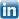 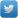 